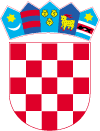  REPUBLIKA HRVATSKAVARAŽDINSKA ŽUPANIJA      GRAD LEPOGLAVAGradsko izborno povjerenstvo za izbore članova vijećaMjesnih odbora na području Grada Lepoglave KLASA: 012-11/23-01/8URBROJ: 2186-9-02-23-11Lepoglava, 27.04.2023.Temeljem odredbe članka 14. Odluke o izboru članova vijeća mjesnih odbora na području Grada Lepoglave („ Službeni vjesnik Varaždinske županije“ broj 7/15, 15/15 i 17/19 ),Gradsko izborno povjerenstvo za izbore članova vijeća mjesnih odbora na području Grada Lepoglave objavljuje pravovaljano predložene kandidacijske liste za izbor članova vijeća MJESNOG ODBORA VESkako slijedi KANDIDACIJSKA LISTA HRVATSKE DEMOKRATSKE ZAJEDNICE – HDZ Nositelj: Aleksandar ŽupanićAleksandar Županić, Ulica Ves 42, LepoglavaTomislav Gunek, Hrvatskih pavlina 76A, Lepoglava Edita Bistrović, Vinogradska 23, LepoglavaMarina Županić, Ulica Ves 42, LepoglavaSilvija Slivar, Ulica Ves 38, LepoglavaMaja Čretni, Ulica Čret 2, LepoglavaTonko Županić, Ulica Čret 24, LepoglavaKANDIDACIJSKA LISTA HRVATSKE NARODNE STRANKE – LIBERALNI DEMOKRATI  HNSNositelj liste: Ivan DubovečakIvan Dubovečak, Ulica braće Radić 18A, LepoglavaFranjo Bizek, Ulica hrvatskih pavlina 64B, LepoglavaZvonimir Pavleković, Ulica braće Radić 18B, LepoglavaBenjamin Županić, Ulica Borje 17A, Lepoglava Nadica Šoštarek, Ulica braće Radić 54, Lepoglava Josipa Čretni, Ulica Čret 5, LepoglavaSanja Škvarić, Vinogradska ulica 39, Lepoglava Predsjednik Gradskog izbornog povjerenstva za izbore članova vijećamjesnih odbora na području Grada LepoglaveStjepan Madjar